О внесении изменений в постановление администрации г. Канска от 16.09.2014 № 1522В целях приведения правовых актов администрации города в соответствие с Градостроительным кодексом Российской Федерации, совершенствования предоставления муниципальной услуги «Выдача разрешения на ввод объекта в эксплуатацию», руководствуясь ст.ст. 30, 35 Устава города Канска,  ПОСТАНОВЛЯЮ: Внести в Постановление администрации г. Канска от 16.09.2014 № 1522 «Об утверждении Административного регламента по предоставлению муниципальной услуги «Выдача разрешения на ввод объекта в эксплуатацию» и отмене постановлений администрации города Канска от 31.12.2010 № 2301, от 17.05.2013 № 631» (далее Постановление) следующие изменения:Подпункт 11 пункта 2.7 приложения к Постановлению изложить в следующей редакции: «11) технический план объекта капитального строительства, подготовленный в соответствии с Федеральным законом от 24 июля 2007 года № 221-ФЗ «О государственном кадастре недвижимости;».Подпункт 12 пункта 2.7 приложения к Постановлению изложить в следующей редакции: «12) документ, подтверждающий заключение договора обязательного страхования гражданской ответственности владельца опасного объекта за причинение вреда в результате аварии на опасном объекте в соответствии с законодательством Российской Федерации об обязательном страховании гражданской ответственности владельца опасного объекта за причинение вреда в результате аварии на опасном объекте;».Пункт 2.7 приложения к Постановлению дополнить подпунктом 13 следующего содержания: «13) акт приемки выполненных работ по сохранению объекта культурного наследия, утвержденный соответствующим органом охраны объектов культурного наследия, определенным Федеральным законом от 25 июня 2002 года № 73-ФЗ «Об объектах культурного наследия (памятниках истории и культуры) народов Российской Федерации», при проведении реставрации, консервации, ремонта этого объекта и его приспособления для современного использования;».Раздел 2 приложения к Постановлению дополнить пунктом 2.7.3. следующего содержания: «2.7.3. Документы (их копии или сведения, содержащиеся в них), указанные в подпунктах 2, 3, 4 и 10 пункта 2.7. настоящего Административного регламента, запрашиваются Управлением, в государственных органах, органах местного самоуправления и подведомственных государственным органам или органам местного самоуправления организациях, в распоряжении которых находятся указанные документы, если застройщик не представил указанные документы самостоятельно.».2. Ведущему специалисту отдела культуры администрации г. Канска (Назарова А.В.) разместить настоящее постановление на официальном сайте администрации города Канска в сети Интернет.5. Контроль за выполнением настоящего Постановления возложить на Управление архитектуры, строительства и инвестиций администрации города Канска 6. Постановление вступает в силу со дня официального опубликования.Глава города Канска                                                                                    Н. Н. Качан     Согласовано:Начальник отдела архитектуры – 	     Т.А. АпановичЗаместитель начальника УАСИАдминистрации г. Канска      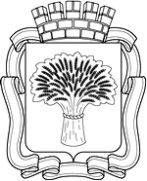 Российская ФедерацияАдминистрация города Канска
Красноярского краяПОСТАНОВЛЕНИЕРоссийская ФедерацияАдминистрация города Канска
Красноярского краяПОСТАНОВЛЕНИЕРоссийская ФедерацияАдминистрация города Канска
Красноярского краяПОСТАНОВЛЕНИЕРоссийская ФедерацияАдминистрация города Канска
Красноярского краяПОСТАНОВЛЕНИЕ         14.12.2015 г.№1833